Publicado en España el 13/03/2016 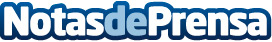 El arte de precintar las cajas de cartón de forma perfectaMuchas veces cargamos las cajas de cartón con más peso del recomendado y esto puede causar roturas del cartón al intentar elevarlas para su transporte. Con estos 5 fáciles pasos se puede aumentar la resistencia al peso de una cajaDatos de contacto:Telecajas.comTienda online de venta de cajas de cartón y embalajes para mudanzas954998801Nota de prensa publicada en: https://www.notasdeprensa.es/como-precintar-una-cajas-de-carton-de-forma-perfecta-soporte-mas-peso Categorias: Bricolaje Viaje Logística Jardín/Terraza http://www.notasdeprensa.es